ПРОТОКОЛ ОПОВЕЩЕНИЯ Согласно метеорологических данных ФГБУ «Среднесибирского управления по гидрометеорологии и мониторингу окружающей среды»МБ № 89 от 30.03.2022г.ПРЕДУПРЕЖДЕНИЯ ОБ ОПАСНЫХ ЯВЛЕНИЯХ ПОГОДЫ31 марта на юге Таймырского МР ожидается очень сильный южный ветер, порывы 15-20 м/с, местами 22-27 м/с, снег, метель. ПРЕДУПРЕЖДЕНИЯ О НЕБЛАГОПРИЯТНЫХ ЯВЛЕНИЯХ ПОГОДЫ31 марта днем в Туруханском районе, в центральных и южных районах ожидаются порывы юго-западного ветра 15-20 м/с, в центральных районах местами до 23 м/с, в центральных и южных районах Красноярского края на дорогах гололедица.ФОНОВЫЙ ПРОГНОЗ ЛАВИННОЙ ОПАСНОСТИ31 марта - 01 апреля в горных районах Красноярского края лавиноопасно.ПРЕДУПРЕЖДЕНИЕ О НЕБЛАГОПРИЯТНЫХГИДРОЛОГИЧЕСКИХ  ЯВЛЕНИЯХ31 марта – 2 апреля на территории центральных, южных районов Красноярского края ожидается повышение дневной температуры воздуха до +9º, +14º, что вызовет интенсивное снеготаяние. Возможно затопление пониженных участков местности от склонного стока и разлива малых рек.Данную информацию довести до глав муниципальных образований для принятия превентивных мер по предупреждению возникновения ЧС и провести оповещение населения.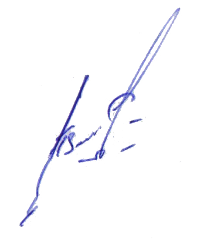 Старший оперативный дежурный   КГКУ «Центр ГО и ЧС Красноярского края »                              П.Б. Лесников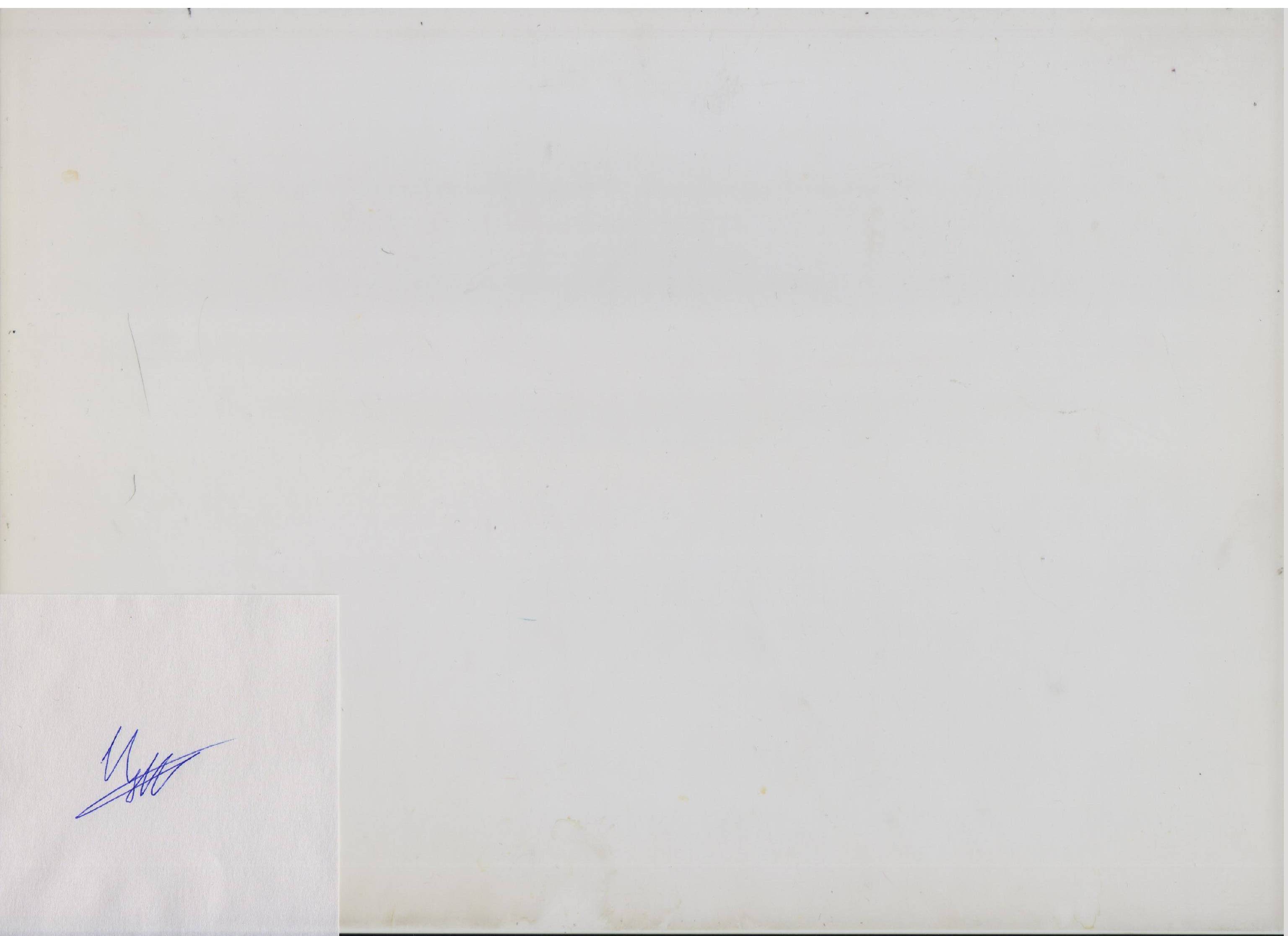 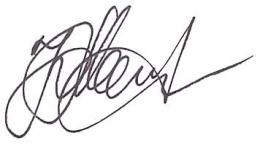 Информация доведена 30.03.2022г. в 13:45 по П-160, П-166м, мобильному приложению "Система оповещения 112", электронной почте и телефону.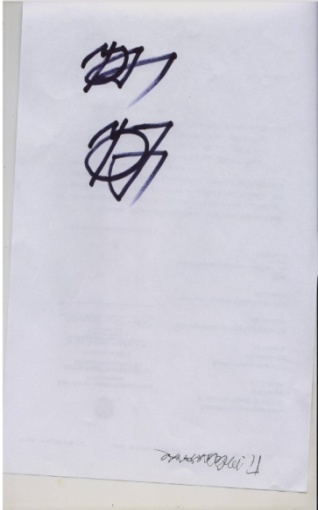 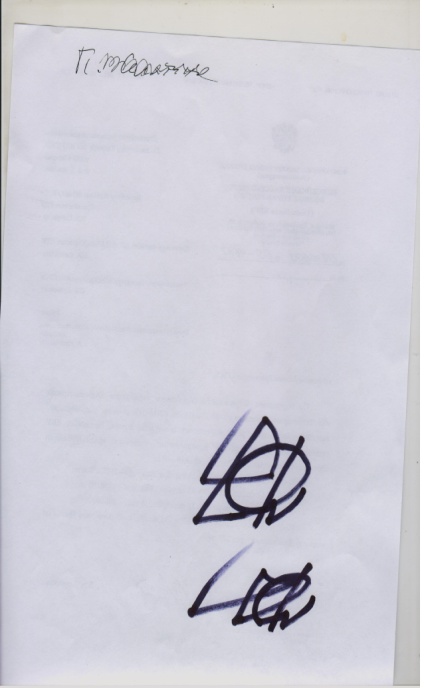 Исполнитель: оперативный дежурный Ц ГОЧС по Красноярскому краю  А.В. СмиянКонтактный телефон: 8-3912-908807, 908107Эл. Адрес:   ingen@krsk.sibrc.mchs.ru